Технологическая карта урокаХод  урокаКарточка №1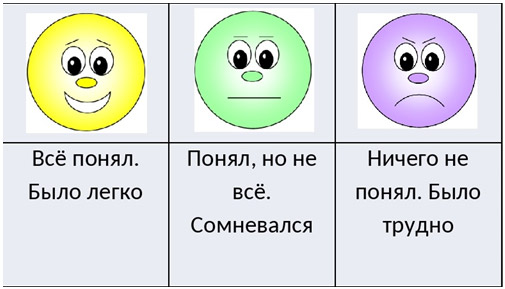 ПредметЛитературное чтение.УМК«Планета знаний», Э. Э. Кац.Класс1бТема Николай Заболоцкий «Как мыши с котом воевали».Тип урокаОНЗЦели урока.Организовать деятельность обучающихся по знакомству с биографией Николая Заболоцкого и стихотворения «Как мыши с котом воевали».Планируемый результат (для выпускника)Участвует в обсуждении прослушанного/прочитанного стихотворения;находит в тексте конкретные сведения, факты, заданные в явном виде; задает вопросы; высказывает и обосновывает собственного мнения.Планируемый результат урокаЗнает биографию Николая Заболоцкого; усваивает содержание и главную мысль стихотворения Н. Заболоцкого «Как мыши с котом воевали»; выражает свое восприятие мнение.Предметно-развивающая средаТСО (презентация), учебник.Основные термины, понятия Кот, мыши, война.Деятельность учителяДеятельность учащихсяПланируемые предметные, метапредметные и личностные результатыМотивационный этапМотивационный этапМотивационный этапПриветствует обучающихся и мотивирует на начало деятельности:-Здравствуйте! Садитесь. -Ровненько все сели, следим за своей посадкой.-Посмотрите на слайд. Как вы понимаете пословицу:«Книга твой друг, без неё как без рук».-Верно! Из книги мы вычерпываем знания, новые слова. Например, учёные стали учеными только потому, что они читали много книг. Я вам тоже рекомендую читать различную литературу.Приветствуют учителя.Размышляют над пословицей:-Что книга, является нашим другом, и она может нам помочь в трудную минуту;-В книге можно узнать всё новое, и благодаря этому книга является другом.Л. Проявляет учебно-познавательный интерес к новому учебному материалу;К. Формулирует собственное мнение и позицию; учитывает разные мнения.Актуализация знаний.  Постановка учебной проблемы.Актуализация знаний.  Постановка учебной проблемы.Актуализация знаний.  Постановка учебной проблемы.Организует работу с иллюстрациями с целью подведения к теме урока:-Сегодня к нам на урок пришел Букваешка, он для нас приготовил загадки:1)Мордочка усатая, 
Шубка полосатая, 
Часто умывается, 
А с водой не знается.2)Маленький рост, Длинный хвост.Серая шубка, Острые зубки.-Букваешка предлагает посмотреть на слайд, кто это?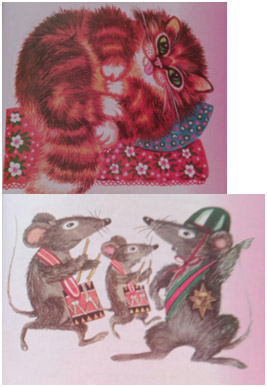 -Что делает кот?-А мыши?-Что надето на мышах?-А как вы думаете почему они так одеты?-А как вы думаете с кем мыши собрались воевать?-Верно! Букваешкаспрашивает, исходя из того, что мы сказали, как вы думаете, о чём мы будем читать?-Мы сегодня прочитаем интересный текст Николая Заболоцкого «Как мыши с котом воевали».-Так как вы думаете, какая тема нашего урока?-С помощью слов помощников, предлагаю сформулировать цели урока (Узнать…, Познакомиться…).Анализируют иллюстрации, отвечают на вопросы:-Кот.-Мышь.-Это кот и мыши.-Он отдыхает;-Собираются спать.-Играют на барабанах?-Шлем, орден.-Скорее всего они собрались на войну.-С котом.-О войне между мышами и котом.Формулируют тему и цели урока:-Николай Заболоцкий «Как мыши с котом воевали».1) Узнать биографию Николая Заболоцкого;2) Познакомиться с текстом Н. Заболоцкого «Как мыши с котом воевали».Л. Проявляет широкую мотивационную основу учебной деятельности;Р. Принимает и сохраняет учебную задачу; учитывает выделенные учителем ориентиры действия в новом учебном материале в сотрудничестве с учителем;П. Строит сообщения в устной форме;осуществляет анализ объектов с выделением существенных и несущественных признаков; строит рассуждения в форме связи простых суждений об объекте;К. Формулирует собственное мнение и позицию.Р. Осуществляет целеполагание совместно с учителем.Решение учебной проблемы. Открытие нового знанияРешение учебной проблемы. Открытие нового знанияРешение учебной проблемы. Открытие нового знанияОрганизует деятельность по знакомству с биографией Н. Заболоцкого:-Как вы думаете кто победит из данных героев?-А для того чтобы узнать, кто победит, нам нужно будет прочитать текст. Но сначала Букваешкапредлагает послушать биографию Николая Заболоцкого.-Николай Алексеевич Заболоцкий (1903-1958гг.) родился 1903 года в Казани в семье агронома и учительницы (Агроном - специалист в области земледелия и сельского хозяйства). Литературный талант Заболоцкого проявился еще в раннем возрасте.В третьем классе сельской школы Николай «издавал» свой рукописный журнал и помещал там собственные стихи.Учился в училище, увлекался историей, химией, рисованием.Окончив училище, он приехал в Москву и поступил на медицинский факультетуниверситета. Очень скоро, оказался в Петрограде, где обучался на отделении языка и литературы Педагогического института имени Герцена. В следующем году его призвали на военную службу.Организует физминутку:Только в лес мы вошли, появились комары,Руки вверх, хлопки над головой,Руки вниз – хлопок другой.Снова дальше мы идём,Перед нами водоём,Прыгать мы уже умеем,Прыгать будем мы смелее,Раз – два, раз – два, позади уже вода.Мы шагаем, мы шагаем,Руки выше поднимаем,Дышим ровно, глубоко…Впереди из-за кустаСмотрит хитрая лиса,Мы лису обхитрим,На носочках пробежим.Серый заяц скачет в поле,Очень весело на воле.Подражаем мы зайчишке,Непоседе, шалунишке,И закончилась игра,За работу нам пора.Организует речевую разминку по учебнику с целью правильной постановки ударения в словах:-Сейчас предлагаю открыть учебник на стр. 90. Словарная разминка. Прочитайте сложные слова сначала громко, потом тише. (Совместно с учителем).Организует словарную работу с целью определения значения слов:-Нам Букваешкапредлагает выяснить значение слов, которые представлены ниже в учебнике.-Как вы думаете, что такое лукошко?-Лукошко – это небольшая корзина из прутьев или коробок.Карачун – это конец, гибель. Окочуриться – это тоже самое, что умереть.Аршин – это мера длины, 1 аршин = 71см.Организует работу по прослушиванию аудиозаписи стихотворения, с целью правильного восприятию сюжета:-Сейчас нам Букваешка предлагает прослушать аудиозапись текста, ваша задача внимательно слушать и следить по учебнику. -Вы только что прослушали аудиозапись стихотворения.-Что это за текст, к какому виду мы его отнесём?-Почему к сказке?-А почему к стихотворению?-Вы все верно сказали! Данный текст является стихотворной сказкой, так как здесь присутствует рифма, песенный сюжет.-Перед тем как начать читать, мы с Букваешкойзадали вам вопрос «Как вы думаете кто победит из данных героев?», оправдались ли ваши предположения?Организует работу по анализу сюжета стихотворения:-Нам Букваешка предлагает подумать, какая это сказка: добрая или злая, смешная или грустная, серьезная или шуточная.-Какое настроение она нам создает?-Вот у каждого из нас разное мнение, и нам всем нужно его уважать, прислушиваться, так как каждый человек мыслит по-своему.-Букваешка у нас спрашивает, что мы с вами узнали про кота?-Предлагаю найти в стихотворении строчки и ответить на вопрос как кот попал в дом?-Найдите о чём мечтал кот, лёжа на печке?-Что сделал кот, чтобы обмануть мышей?-Как вы относитесь к коту: с восхищением, со злостью, с жалостью, с сочувствием, с гневом?-Какую характеристику мы дадим коту, т.е. он какой?-Какие чувства вызывают у вас мыши?-Какую характеристику мы дадим мышам, т.е. какие они?Организует физминутку:-Сейчас нам Букваешка предлагает отдохнуть. Смотрите на слайд и повторяйте движения.Организует творческую работу:-Сейчас Букваешка предлагает, кто хочет, придумать свою сказку в группе. А кто хочет может нарисовать иллюстрацию к прослушанной сказке «Как мыши с котом воевали» самостоятельно. После чего представите свою работу всему классу. (5 мин.)-Кто будет придумывать сказку, ваша задача использовать героев кота и мышей.-Задача всех обучающихся: 1) придумать интересную сказку (иллюстрацию);2) Представить сказку (иллюстрацию). По этим критериям мы будем оценивать вашу работу.Организует работу по прочтению текста по цепочке:-Сейчас Букваешка предлагает прочитать текст по цепочке.Знакомятся с биографией Н. Заболоцкого.Высказывают свое мнение.Слушают учителя.Повторяют за учителем.Проговаривают слова с разным произношением.Называют значение слов:-Лукошко – это корзина.Слушают аудиозапись стихотворения.-Мы отнесем его к сказке;-К стихотворению.-Так как данный текст начинается со слов «Жил-был».-К стихотворению отнесем, потому что данный текст записан в столбик, а стихотворения пишутся в столбик.-Да, оправдались.Анализируют сюжет стихотворения, отвечают на вопросы учителя:Высказывают свое мнение:-Мне показалась сказка серьезная, так как кот рекомендует мышам не лазить, не воровать и т.д.;-Мне показалась сказка шуточной, так как там рассказывалась о смешных сценах.-Мне создает радостное настроение;-Мне грустное, так как жалко мышат.-Мы узнали, что кот большого роста;-У него большие усы, глаза.-Хвост трубой, сам рябой.-Пришёл тот котК нам в огород,Залез кот на лукошко,С лукошка прыгнул в окошко…-Здешние, - говорит, - мышатаВкуснее, - говорит, - шоколада.Поймать бы их мне штук двести –Так бы и съел всех вместе!...-Прибежали на кухню мыши,Смотрят – а кот не дышит,Глаза у кота закатились,Уши у кота опустились…Высказывают свое мнение:-Я отношусь к коту с восхищением, так как он придумал, как можно обмануть мышей. -Хитрый, ответственный, надежный охранник.-У меня мыши вызывают чувство злости, так как они крадут продукты у людей, а также хотели устроить войну с котом;-У меня вызывают чувство сочувствия, так как их жалко, потому что им нужно тоже питаться, а большинство людей их боятся и поэтому им приходится воровать еду.-Вначале они осторожные, потом наглые. Когда они все вместе, то ничего не боятся.Повторяют движение.Выступают со своими работами.Читают текст по цепочке.Л. Проявляет широкую мотивационную основу учебной деятельности;Р. Принимает и сохраняет учебную задачу.Пр. Слушают биографию Н. Заболоцкого.Л. Проявляет установку на здоровый образ жизни.Р. Принимает и сохраняет учебную задачу.Пр. Называют слова разным произношением.Л. Проявляет широкую мотивационную основу учебной деятельности;Пр. Называют определения значения слов.Пр. Слушаю стихотворению Н. Заболоцкого «Как мыши с котом воевали».Р. Принимает и сохраняет учебную задачу;П. Осуществляет анализ объектов с выделением существенных и несущественных признаков; строит рассуждения в форме связи простых суждений об объекте;К. Формулирует собственное мнение и позицию.Пр.Анализирует сюжет стихотворения Н. Заболоцкого «как мыши с котом воевали»;Р. Принимает и сохраняет учебную задачу; учитывает выделенные учителем ориентиры действия в новом учебном материале в сотрудничестве с учителем;П. Строит сообщения в устной форме; осуществляет анализ объектов с выделением существенных и несущественных признаков; строит рассуждения в форме связи простых суждений об объекте;К. Формулирует собственное мнение и позицию.Л. Проявляет установку на здоровый образ жизни.Л. Проявляет широкую мотивационную основу учебной деятельности;Р. Принимает и сохраняет учебную задачу; учитывает выделенные учителем ориентиры действия в новом учебном материале; планирует свои действия в соответствии с поставленной задачей и условиями её реализации.К. Формулирует собственное мнение и позицию.Рефлексивно-оценочный этап.Рефлексивно-оценочный этап.Рефлексивно-оценочный этап.Организует деятельность по подведению итогов урока:-Букваешка предлагает вернуться к нашим целям и посмотреть достигли ли мы их.-Достигли целей?-Что мы сегодня делали на уроке?-Сейчас предлагаю взять карточку №1 и оценить свою работу на уроке.-Сейчас зачитайте то, что вы записали на листе. -Я благодарю вас за урок, спасибо что старались помочь нам с Букваешкой. Урок окончен.Отвечают на вопросы:-Да;-Мы познакомились с биографией Николая Заболоцкого;-Познакомились со стихотворением «Как мыши с котом воевали». Оценивают свою работу.Л. Адекватно оценивает свою деятельность;П. Строит сообщение в устной форме.